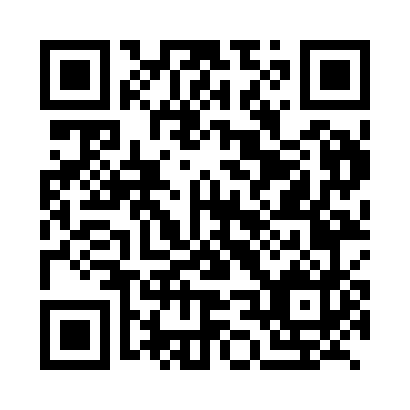 Prayer times for Batahaza, SlovakiaWed 1 May 2024 - Fri 31 May 2024High Latitude Method: Angle Based RulePrayer Calculation Method: Muslim World LeagueAsar Calculation Method: HanafiPrayer times provided by https://www.salahtimes.comDateDayFajrSunriseDhuhrAsrMaghribIsha1Wed3:115:2112:375:417:549:562Thu3:085:1912:375:427:569:583Fri3:055:1812:375:437:5710:014Sat3:025:1612:375:437:5910:035Sun3:005:1512:375:448:0010:056Mon2:575:1312:375:458:0110:087Tue2:545:1112:375:468:0310:108Wed2:525:1012:375:478:0410:139Thu2:495:0912:375:488:0510:1510Fri2:465:0712:375:488:0710:1811Sat2:435:0612:375:498:0810:2012Sun2:415:0412:375:508:1010:2313Mon2:385:0312:375:518:1110:2514Tue2:355:0212:375:528:1210:2815Wed2:335:0012:375:528:1310:3016Thu2:304:5912:375:538:1510:3317Fri2:274:5812:375:548:1610:3518Sat2:244:5712:375:558:1710:3819Sun2:224:5612:375:558:1910:4020Mon2:204:5412:375:568:2010:4321Tue2:204:5312:375:578:2110:4522Wed2:194:5212:375:588:2210:4723Thu2:194:5112:375:588:2310:4724Fri2:194:5012:375:598:2410:4825Sat2:184:4912:376:008:2610:4826Sun2:184:4812:376:008:2710:4927Mon2:184:4812:376:018:2810:4928Tue2:174:4712:386:028:2910:5029Wed2:174:4612:386:028:3010:5030Thu2:174:4512:386:038:3110:5131Fri2:174:4512:386:038:3210:51